深圳国防科技工业协会入会信息表入会企业全称：                                       申请会员级别：□副会长     □理事    □一般会员      联系人姓名：               联系电话：                入会说明一、本表为企业申请入会的重要文件，请如实填写。二、本表严禁填写涉密信息。三、会费标准：■会长单位：100,000元/年；■副会长／监事长单位：30,000元/年；■理事／监事单位：15,000元/年；■一般会员单位：5,000元/年。企业需要提交的电子文件（相关文件用于企业产品技术推介及出版行业公开刊物）：1.《入会信息表》（电子版）；2.企业高清LOGO图片（≥2M）；3.企业高清形象图片（≥2M），如办公大楼、企业前台等；4. 本表“主要产品/技术”一栏，产品图或概念图（≥2M）。请将上述文件按顺序编号和命名，以邮件形式发送至协会，收件邮箱：2018477355@qq.com。五、企业需要邮寄的纸质文件：1.《入会信息表》纸质版2份（法人签名及盖章，并加盖骑缝章）；2.企业营业执照复印件1份（盖章）；3.收件地址：深圳市南山区学苑大道1001号南山智园C3栋3楼深圳国防科技工业协会，收件人：会员部，166 2084 8362。六、企业被批准入会后，协会将为入会企业颁发会员牌匾（因行业的特殊性，协会每半年订制一次会员牌匾，请企业谅解）。主要负责人信息登记表入会申请表姓   名性别□男  □女民族手机号码微信号学历户口所在地籍贯政治面貌出生年月年　 月　 日年　 月　 日身份证号E-mail职位社会职务本人简历本人简历本人简历本人简历本人简历本人简历本人简历何年月至何年月何年月至何年月任职单位名称任职单位名称任职单位名称任（兼）何职任（兼）何职身份证复印件（正反面）粘贴处：　 　 　 　 　 　 　 　 　 　 　 　 　 　 　 本人签名：　 　 　 　 　 　 　 　 　 　 　 　 　 　  日期：　 　 年　   月  　 日身份证复印件（正反面）粘贴处：　 　 　 　 　 　 　 　 　 　 　 　 　 　 　 本人签名：　 　 　 　 　 　 　 　 　 　 　 　 　 　  日期：　 　 年　   月  　 日身份证复印件（正反面）粘贴处：　 　 　 　 　 　 　 　 　 　 　 　 　 　 　 本人签名：　 　 　 　 　 　 　 　 　 　 　 　 　 　  日期：　 　 年　   月  　 日身份证复印件（正反面）粘贴处：　 　 　 　 　 　 　 　 　 　 　 　 　 　 　 本人签名：　 　 　 　 　 　 　 　 　 　 　 　 　 　  日期：　 　 年　   月  　 日身份证复印件（正反面）粘贴处：　 　 　 　 　 　 　 　 　 　 　 　 　 　 　 本人签名：　 　 　 　 　 　 　 　 　 　 　 　 　 　  日期：　 　 年　   月  　 日身份证复印件（正反面）粘贴处：　 　 　 　 　 　 　 　 　 　 　 　 　 　 　 本人签名：　 　 　 　 　 　 　 　 　 　 　 　 　 　  日期：　 　 年　   月  　 日身份证复印件（正反面）粘贴处：　 　 　 　 　 　 　 　 　 　 　 　 　 　 　 本人签名：　 　 　 　 　 　 　 　 　 　 　 　 　 　  日期：　 　 年　   月  　 日申请级别申请级别□副会长          □理事         □一般会员□副会长          □理事         □一般会员□副会长          □理事         □一般会员□副会长          □理事         □一般会员□副会长          □理事         □一般会员□副会长          □理事         □一般会员□副会长          □理事         □一般会员□副会长          □理事         □一般会员□副会长          □理事         □一般会员□副会长          □理事         □一般会员□副会长          □理事         □一般会员□副会长          □理事         □一般会员□副会长          □理事         □一般会员单位名称单位名称企业微信公众号企业微信公众号企业微信公众号通讯地址通讯地址企业法人企业法人姓名身份证号身份证号身份证号企业法人企业法人手机微信号微信号微信号邮箱邮箱常用联系人常用联系人姓名职务职务职务邮箱邮箱常用联系人常用联系人手机微信号微信号微信号固定电话固定电话成立时间成立时间统一社会信用代码统一社会信用代码统一社会信用代码企业人数企业人数总人数（    ）人，其中：研发人员（   ）人，管理人员（   ）人，生产人员（   ）人 总人数（    ）人，其中：研发人员（   ）人，管理人员（   ）人，生产人员（   ）人 总人数（    ）人，其中：研发人员（   ）人，管理人员（   ）人，生产人员（   ）人 总人数（    ）人，其中：研发人员（   ）人，管理人员（   ）人，生产人员（   ）人 总人数（    ）人，其中：研发人员（   ）人，管理人员（   ）人，生产人员（   ）人 总人数（    ）人，其中：研发人员（   ）人，管理人员（   ）人，生产人员（   ）人 总人数（    ）人，其中：研发人员（   ）人，管理人员（   ）人，生产人员（   ）人 总人数（    ）人，其中：研发人员（   ）人，管理人员（   ）人，生产人员（   ）人 总人数（    ）人，其中：研发人员（   ）人，管理人员（   ）人，生产人员（   ）人 总人数（    ）人，其中：研发人员（   ）人，管理人员（   ）人，生产人员（   ）人 总人数（    ）人，其中：研发人员（   ）人，管理人员（   ）人，生产人员（   ）人 总人数（    ）人，其中：研发人员（   ）人，管理人员（   ）人，生产人员（   ）人 总人数（    ）人，其中：研发人员（   ）人，管理人员（   ）人，生产人员（   ）人 上市公司上市公司□是    □否□是    □否□是    □否企业性质企业性质企业性质□国有   □民营  □央企   □其它______________□国有   □民营  □央企   □其它______________□国有   □民营  □央企   □其它______________□国有   □民营  □央企   □其它______________□国有   □民营  □央企   □其它______________□国有   □民营  □央企   □其它______________□国有   □民营  □央企   □其它______________上市公司上市公司股票代码：股票代码：股票代码：高新技术企业高新技术企业高新技术企业□国家级    □市级    □暂无□国家级    □市级    □暂无□国家级    □市级    □暂无□国家级    □市级    □暂无□国家级    □市级    □暂无□国家级    □市级    □暂无□国家级    □市级    □暂无注册资本注册资本注册资本                   万元                   万元                   万元                   万元                   万元企业总资产企业总资产万元万元万元万元万元利润总额/年利润总额/年利润总额/年                   万元                   万元                   万元                   万元                   万元纳税额/年纳税额/年万元万元万元万元万元上年度销售额上年度销售额上年度销售额总销售额                万元，军品占比：      %            总销售额                万元，军品占比：      %            总销售额                万元，军品占比：      %            总销售额                万元，军品占比：      %            总销售额                万元，军品占比：      %            总销售额                万元，军品占比：      %            总销售额                万元，军品占比：      %            总销售额                万元，军品占比：      %            总销售额                万元，军品占比：      %            总销售额                万元，军品占比：      %            总销售额                万元，军品占比：      %            总销售额                万元，军品占比：      %            企业核心业务领域企业核心业务领域□军用计算机硬件、软件     军用信息安全与存储
□装备信息化、卫星导航     □军用大屏幕投影显示设备
□军事通信装备与指挥控制   □军用安全防范产品
□检测维修                 □核心电子元器件
□新材料、新能源技术       □智能制造技术
□航空航天技术             □工业设计
□其他类________________________________________□军用计算机硬件、软件     军用信息安全与存储
□装备信息化、卫星导航     □军用大屏幕投影显示设备
□军事通信装备与指挥控制   □军用安全防范产品
□检测维修                 □核心电子元器件
□新材料、新能源技术       □智能制造技术
□航空航天技术             □工业设计
□其他类________________________________________□军用计算机硬件、软件     军用信息安全与存储
□装备信息化、卫星导航     □军用大屏幕投影显示设备
□军事通信装备与指挥控制   □军用安全防范产品
□检测维修                 □核心电子元器件
□新材料、新能源技术       □智能制造技术
□航空航天技术             □工业设计
□其他类________________________________________□军用计算机硬件、软件     军用信息安全与存储
□装备信息化、卫星导航     □军用大屏幕投影显示设备
□军事通信装备与指挥控制   □军用安全防范产品
□检测维修                 □核心电子元器件
□新材料、新能源技术       □智能制造技术
□航空航天技术             □工业设计
□其他类________________________________________□军用计算机硬件、软件     军用信息安全与存储
□装备信息化、卫星导航     □军用大屏幕投影显示设备
□军事通信装备与指挥控制   □军用安全防范产品
□检测维修                 □核心电子元器件
□新材料、新能源技术       □智能制造技术
□航空航天技术             □工业设计
□其他类________________________________________□军用计算机硬件、软件     军用信息安全与存储
□装备信息化、卫星导航     □军用大屏幕投影显示设备
□军事通信装备与指挥控制   □军用安全防范产品
□检测维修                 □核心电子元器件
□新材料、新能源技术       □智能制造技术
□航空航天技术             □工业设计
□其他类________________________________________□军用计算机硬件、软件     军用信息安全与存储
□装备信息化、卫星导航     □军用大屏幕投影显示设备
□军事通信装备与指挥控制   □军用安全防范产品
□检测维修                 □核心电子元器件
□新材料、新能源技术       □智能制造技术
□航空航天技术             □工业设计
□其他类________________________________________□军用计算机硬件、软件     军用信息安全与存储
□装备信息化、卫星导航     □军用大屏幕投影显示设备
□军事通信装备与指挥控制   □军用安全防范产品
□检测维修                 □核心电子元器件
□新材料、新能源技术       □智能制造技术
□航空航天技术             □工业设计
□其他类________________________________________□军用计算机硬件、软件     军用信息安全与存储
□装备信息化、卫星导航     □军用大屏幕投影显示设备
□军事通信装备与指挥控制   □军用安全防范产品
□检测维修                 □核心电子元器件
□新材料、新能源技术       □智能制造技术
□航空航天技术             □工业设计
□其他类________________________________________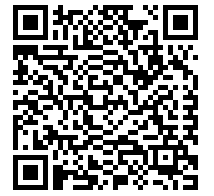 扫描二维码下载分类表扫描二维码下载分类表扫描二维码下载分类表扫描二维码下载分类表获得荣誉获得荣誉（例如：科技进步奖，知名品牌，行业奖，大赛，国、省、市相关奖项等）（例如：科技进步奖，知名品牌，行业奖，大赛，国、省、市相关奖项等）（例如：科技进步奖，知名品牌，行业奖，大赛，国、省、市相关奖项等）（例如：科技进步奖，知名品牌，行业奖，大赛，国、省、市相关奖项等）（例如：科技进步奖，知名品牌，行业奖，大赛，国、省、市相关奖项等）（例如：科技进步奖，知名品牌，行业奖，大赛，国、省、市相关奖项等）（例如：科技进步奖，知名品牌，行业奖，大赛，国、省、市相关奖项等）（例如：科技进步奖，知名品牌，行业奖，大赛，国、省、市相关奖项等）（例如：科技进步奖，知名品牌，行业奖，大赛，国、省、市相关奖项等）（例如：科技进步奖，知名品牌，行业奖，大赛，国、省、市相关奖项等）（例如：科技进步奖，知名品牌，行业奖，大赛，国、省、市相关奖项等）（例如：科技进步奖，知名品牌，行业奖，大赛，国、省、市相关奖项等）（例如：科技进步奖，知名品牌，行业奖，大赛，国、省、市相关奖项等）已经取得与装备有关的资质已经取得与装备有关的资质证件名称（标准）证件名称（标准）证件名称（标准）证件名称（标准）证件名称（标准）证件编号证件编号颁证单位颁证单位颁证单位颁证单位颁证单位有效起止日期已经取得与装备有关的资质已经取得与装备有关的资质武器装备科研生产单位保密资格（□三级 □二级 □一级）武器装备科研生产单位保密资格（□三级 □二级 □一级）武器装备科研生产单位保密资格（□三级 □二级 □一级）武器装备科研生产单位保密资格（□三级 □二级 □一级）武器装备科研生产单位保密资格（□三级 □二级 □一级）已经取得与装备有关的资质已经取得与装备有关的资质	武器装备质量管理体系认证	武器装备质量管理体系认证	武器装备质量管理体系认证	武器装备质量管理体系认证	武器装备质量管理体系认证已经取得与装备有关的资质已经取得与装备有关的资质	武器装备科研生产许可证	武器装备科研生产许可证	武器装备科研生产许可证	武器装备科研生产许可证	武器装备科研生产许可证已经取得与装备有关的资质已经取得与装备有关的资质装备承制单位资格证书装备承制单位资格证书装备承制单位资格证书装备承制单位资格证书装备承制单位资格证书已经取得与装备有关的资质已经取得与装备有关的资质 军工涉密业务咨询服务安全保密条件备案证书  军工涉密业务咨询服务安全保密条件备案证书  军工涉密业务咨询服务安全保密条件备案证书  军工涉密业务咨询服务安全保密条件备案证书  军工涉密业务咨询服务安全保密条件备案证书 已获专利已获专利（   ）项（   ）项（   ）项（   ）项（   ）项国防专利拥有	（          ）项发明专利拥有	（          ）项实用新型拥有	（          ）项外观设计专利拥有（          ）项软件著作权拥有	（          ）项其他专利拥有	（          ）项国防专利拥有	（          ）项发明专利拥有	（          ）项实用新型拥有	（          ）项外观设计专利拥有（          ）项软件著作权拥有	（          ）项其他专利拥有	（          ）项国防专利拥有	（          ）项发明专利拥有	（          ）项实用新型拥有	（          ）项外观设计专利拥有（          ）项软件著作权拥有	（          ）项其他专利拥有	（          ）项国防专利拥有	（          ）项发明专利拥有	（          ）项实用新型拥有	（          ）项外观设计专利拥有（          ）项软件著作权拥有	（          ）项其他专利拥有	（          ）项国防专利拥有	（          ）项发明专利拥有	（          ）项实用新型拥有	（          ）项外观设计专利拥有（          ）项软件著作权拥有	（          ）项其他专利拥有	（          ）项国防专利拥有	（          ）项发明专利拥有	（          ）项实用新型拥有	（          ）项外观设计专利拥有（          ）项软件著作权拥有	（          ）项其他专利拥有	（          ）项国防专利拥有	（          ）项发明专利拥有	（          ）项实用新型拥有	（          ）项外观设计专利拥有（          ）项软件著作权拥有	（          ）项其他专利拥有	（          ）项国防专利拥有	（          ）项发明专利拥有	（          ）项实用新型拥有	（          ）项外观设计专利拥有（          ）项软件著作权拥有	（          ）项其他专利拥有	（          ）项单位简介            单位简介            主要说明单位的基本情况，包括：公司成立时间、历史沿革、企业核心业务领域和产品技术优势、经营情况以及在行业中所处的地位等。（300字内）主要说明单位的基本情况，包括：公司成立时间、历史沿革、企业核心业务领域和产品技术优势、经营情况以及在行业中所处的地位等。（300字内）主要说明单位的基本情况，包括：公司成立时间、历史沿革、企业核心业务领域和产品技术优势、经营情况以及在行业中所处的地位等。（300字内）主要说明单位的基本情况，包括：公司成立时间、历史沿革、企业核心业务领域和产品技术优势、经营情况以及在行业中所处的地位等。（300字内）主要说明单位的基本情况，包括：公司成立时间、历史沿革、企业核心业务领域和产品技术优势、经营情况以及在行业中所处的地位等。（300字内）主要说明单位的基本情况，包括：公司成立时间、历史沿革、企业核心业务领域和产品技术优势、经营情况以及在行业中所处的地位等。（300字内）主要说明单位的基本情况，包括：公司成立时间、历史沿革、企业核心业务领域和产品技术优势、经营情况以及在行业中所处的地位等。（300字内）主要说明单位的基本情况，包括：公司成立时间、历史沿革、企业核心业务领域和产品技术优势、经营情况以及在行业中所处的地位等。（300字内）主要说明单位的基本情况，包括：公司成立时间、历史沿革、企业核心业务领域和产品技术优势、经营情况以及在行业中所处的地位等。（300字内）主要说明单位的基本情况，包括：公司成立时间、历史沿革、企业核心业务领域和产品技术优势、经营情况以及在行业中所处的地位等。（300字内）主要说明单位的基本情况，包括：公司成立时间、历史沿革、企业核心业务领域和产品技术优势、经营情况以及在行业中所处的地位等。（300字内）主要说明单位的基本情况，包括：公司成立时间、历史沿革、企业核心业务领域和产品技术优势、经营情况以及在行业中所处的地位等。（300字内）主要说明单位的基本情况，包括：公司成立时间、历史沿革、企业核心业务领域和产品技术优势、经营情况以及在行业中所处的地位等。（300字内）主要产品/技术（脱密填写）主要产品/技术（脱密填写）主要产品/技术（脱密填写）主要产品/技术（脱密填写）主要产品/技术（脱密填写）主要产品/技术（脱密填写）主要产品/技术（脱密填写）主要产品/技术（脱密填写）主要产品/技术（脱密填写）主要产品/技术（脱密填写）主要产品/技术（脱密填写）主要产品/技术（脱密填写）主要产品/技术（脱密填写）主要产品/技术（脱密填写）主要产品/技术（脱密填写）序号 产品名称    产品名称    产品名称   产品图或概念图（图片不小于2兆）产品图或概念图（图片不小于2兆）主要技术性能指标主要技术性能指标主要技术性能指标主要技术性能指标主要技术性能指标主要技术性能指标先进程度先进程度先进程度1□国际先进   □国内领先          □国内独家   □国内先进□国际先进   □国内领先          □国内独家   □国内先进□国际先进   □国内领先          □国内独家   □国内先进2□国际先进   □国内领先          □国内独家   □国内先进□国际先进   □国内领先          □国内独家   □国内先进□国际先进   □国内领先          □国内独家   □国内先进3□国际先进   □国内领先          □国内独家   □国内先进□国际先进   □国内领先          □国内独家   □国内先进□国际先进   □国内领先          □国内独家   □国内先进4□国际先进   □国内领先          □国内独家   □国内先进□国际先进   □国内领先          □国内独家   □国内先进□国际先进   □国内领先          □国内独家   □国内先进5□国际先进   □国内领先          □国内独家   □国内先进□国际先进   □国内领先          □国内独家   □国内先进□国际先进   □国内领先          □国内独家   □国内先进核心技术介绍（300字以内）核心技术介绍（300字以内）核心技术介绍（300字以内）核心技术介绍（300字以内）核心技术介绍（300字以内）核心技术介绍（300字以内）核心技术介绍（300字以内）核心技术介绍（300字以内）核心技术介绍（300字以内）核心技术介绍（300字以内）核心技术介绍（300字以内）核心技术介绍（300字以内）核心技术介绍（300字以内）核心技术介绍（300字以内）核心技术介绍（300字以内）希望协会提供哪些服务及对协会工作的建议希望协会提供哪些服务及对协会工作的建议希望协会提供哪些服务及对协会工作的建议希望协会提供哪些服务及对协会工作的建议希望协会提供哪些服务及对协会工作的建议希望协会提供哪些服务及对协会工作的建议希望协会提供哪些服务及对协会工作的建议希望协会提供哪些服务及对协会工作的建议希望协会提供哪些服务及对协会工作的建议希望协会提供哪些服务及对协会工作的建议希望协会提供哪些服务及对协会工作的建议希望协会提供哪些服务及对协会工作的建议希望协会提供哪些服务及对协会工作的建议希望协会提供哪些服务及对协会工作的建议希望协会提供哪些服务及对协会工作的建议1.本单位参与国家军民融合发展意愿：□已涉军  □非常需要  □需要  □待研究2.希望协会提供哪些支持：□军工资质申请辅导  □政府资助资金申请  □政府政策资讯  □军民融合发展资讯  □前沿技术交流□相关展会信息  采购信息  □供需对接  □金融服务  □产业需求  □管理培训  □其他 ________3.其它意见或建议：1.本单位参与国家军民融合发展意愿：□已涉军  □非常需要  □需要  □待研究2.希望协会提供哪些支持：□军工资质申请辅导  □政府资助资金申请  □政府政策资讯  □军民融合发展资讯  □前沿技术交流□相关展会信息  采购信息  □供需对接  □金融服务  □产业需求  □管理培训  □其他 ________3.其它意见或建议：1.本单位参与国家军民融合发展意愿：□已涉军  □非常需要  □需要  □待研究2.希望协会提供哪些支持：□军工资质申请辅导  □政府资助资金申请  □政府政策资讯  □军民融合发展资讯  □前沿技术交流□相关展会信息  采购信息  □供需对接  □金融服务  □产业需求  □管理培训  □其他 ________3.其它意见或建议：1.本单位参与国家军民融合发展意愿：□已涉军  □非常需要  □需要  □待研究2.希望协会提供哪些支持：□军工资质申请辅导  □政府资助资金申请  □政府政策资讯  □军民融合发展资讯  □前沿技术交流□相关展会信息  采购信息  □供需对接  □金融服务  □产业需求  □管理培训  □其他 ________3.其它意见或建议：1.本单位参与国家军民融合发展意愿：□已涉军  □非常需要  □需要  □待研究2.希望协会提供哪些支持：□军工资质申请辅导  □政府资助资金申请  □政府政策资讯  □军民融合发展资讯  □前沿技术交流□相关展会信息  采购信息  □供需对接  □金融服务  □产业需求  □管理培训  □其他 ________3.其它意见或建议：1.本单位参与国家军民融合发展意愿：□已涉军  □非常需要  □需要  □待研究2.希望协会提供哪些支持：□军工资质申请辅导  □政府资助资金申请  □政府政策资讯  □军民融合发展资讯  □前沿技术交流□相关展会信息  采购信息  □供需对接  □金融服务  □产业需求  □管理培训  □其他 ________3.其它意见或建议：1.本单位参与国家军民融合发展意愿：□已涉军  □非常需要  □需要  □待研究2.希望协会提供哪些支持：□军工资质申请辅导  □政府资助资金申请  □政府政策资讯  □军民融合发展资讯  □前沿技术交流□相关展会信息  采购信息  □供需对接  □金融服务  □产业需求  □管理培训  □其他 ________3.其它意见或建议：1.本单位参与国家军民融合发展意愿：□已涉军  □非常需要  □需要  □待研究2.希望协会提供哪些支持：□军工资质申请辅导  □政府资助资金申请  □政府政策资讯  □军民融合发展资讯  □前沿技术交流□相关展会信息  采购信息  □供需对接  □金融服务  □产业需求  □管理培训  □其他 ________3.其它意见或建议：1.本单位参与国家军民融合发展意愿：□已涉军  □非常需要  □需要  □待研究2.希望协会提供哪些支持：□军工资质申请辅导  □政府资助资金申请  □政府政策资讯  □军民融合发展资讯  □前沿技术交流□相关展会信息  采购信息  □供需对接  □金融服务  □产业需求  □管理培训  □其他 ________3.其它意见或建议：1.本单位参与国家军民融合发展意愿：□已涉军  □非常需要  □需要  □待研究2.希望协会提供哪些支持：□军工资质申请辅导  □政府资助资金申请  □政府政策资讯  □军民融合发展资讯  □前沿技术交流□相关展会信息  采购信息  □供需对接  □金融服务  □产业需求  □管理培训  □其他 ________3.其它意见或建议：1.本单位参与国家军民融合发展意愿：□已涉军  □非常需要  □需要  □待研究2.希望协会提供哪些支持：□军工资质申请辅导  □政府资助资金申请  □政府政策资讯  □军民融合发展资讯  □前沿技术交流□相关展会信息  采购信息  □供需对接  □金融服务  □产业需求  □管理培训  □其他 ________3.其它意见或建议：1.本单位参与国家军民融合发展意愿：□已涉军  □非常需要  □需要  □待研究2.希望协会提供哪些支持：□军工资质申请辅导  □政府资助资金申请  □政府政策资讯  □军民融合发展资讯  □前沿技术交流□相关展会信息  采购信息  □供需对接  □金融服务  □产业需求  □管理培训  □其他 ________3.其它意见或建议：1.本单位参与国家军民融合发展意愿：□已涉军  □非常需要  □需要  □待研究2.希望协会提供哪些支持：□军工资质申请辅导  □政府资助资金申请  □政府政策资讯  □军民融合发展资讯  □前沿技术交流□相关展会信息  采购信息  □供需对接  □金融服务  □产业需求  □管理培训  □其他 ________3.其它意见或建议：1.本单位参与国家军民融合发展意愿：□已涉军  □非常需要  □需要  □待研究2.希望协会提供哪些支持：□军工资质申请辅导  □政府资助资金申请  □政府政策资讯  □军民融合发展资讯  □前沿技术交流□相关展会信息  采购信息  □供需对接  □金融服务  □产业需求  □管理培训  □其他 ________3.其它意见或建议：1.本单位参与国家军民融合发展意愿：□已涉军  □非常需要  □需要  □待研究2.希望协会提供哪些支持：□军工资质申请辅导  □政府资助资金申请  □政府政策资讯  □军民融合发展资讯  □前沿技术交流□相关展会信息  采购信息  □供需对接  □金融服务  □产业需求  □管理培训  □其他 ________3.其它意见或建议：入会单位意见：我单位自愿加入深圳国防科技工业协会，拥护协会章程，遵守协会制度，履行会员义务，按时缴纳会费。同时，郑重承诺所填报的入会申请材料真实有效。负责人单位（单位盖章）：                           法定代表人（签字）：年    　月   　 日入会单位意见：我单位自愿加入深圳国防科技工业协会，拥护协会章程，遵守协会制度，履行会员义务，按时缴纳会费。同时，郑重承诺所填报的入会申请材料真实有效。负责人单位（单位盖章）：                           法定代表人（签字）：年    　月   　 日入会单位意见：我单位自愿加入深圳国防科技工业协会，拥护协会章程，遵守协会制度，履行会员义务，按时缴纳会费。同时，郑重承诺所填报的入会申请材料真实有效。负责人单位（单位盖章）：                           法定代表人（签字）：年    　月   　 日入会单位意见：我单位自愿加入深圳国防科技工业协会，拥护协会章程，遵守协会制度，履行会员义务，按时缴纳会费。同时，郑重承诺所填报的入会申请材料真实有效。负责人单位（单位盖章）：                           法定代表人（签字）：年    　月   　 日入会单位意见：我单位自愿加入深圳国防科技工业协会，拥护协会章程，遵守协会制度，履行会员义务，按时缴纳会费。同时，郑重承诺所填报的入会申请材料真实有效。负责人单位（单位盖章）：                           法定代表人（签字）：年    　月   　 日入会单位意见：我单位自愿加入深圳国防科技工业协会，拥护协会章程，遵守协会制度，履行会员义务，按时缴纳会费。同时，郑重承诺所填报的入会申请材料真实有效。负责人单位（单位盖章）：                           法定代表人（签字）：年    　月   　 日入会单位意见：我单位自愿加入深圳国防科技工业协会，拥护协会章程，遵守协会制度，履行会员义务，按时缴纳会费。同时，郑重承诺所填报的入会申请材料真实有效。负责人单位（单位盖章）：                           法定代表人（签字）：年    　月   　 日入会单位意见：我单位自愿加入深圳国防科技工业协会，拥护协会章程，遵守协会制度，履行会员义务，按时缴纳会费。同时，郑重承诺所填报的入会申请材料真实有效。负责人单位（单位盖章）：                           法定代表人（签字）：年    　月   　 日入会单位意见：我单位自愿加入深圳国防科技工业协会，拥护协会章程，遵守协会制度，履行会员义务，按时缴纳会费。同时，郑重承诺所填报的入会申请材料真实有效。负责人单位（单位盖章）：                           法定代表人（签字）：年    　月   　 日入会单位意见：我单位自愿加入深圳国防科技工业协会，拥护协会章程，遵守协会制度，履行会员义务，按时缴纳会费。同时，郑重承诺所填报的入会申请材料真实有效。负责人单位（单位盖章）：                           法定代表人（签字）：年    　月   　 日入会单位意见：我单位自愿加入深圳国防科技工业协会，拥护协会章程，遵守协会制度，履行会员义务，按时缴纳会费。同时，郑重承诺所填报的入会申请材料真实有效。负责人单位（单位盖章）：                           法定代表人（签字）：年    　月   　 日入会单位意见：我单位自愿加入深圳国防科技工业协会，拥护协会章程，遵守协会制度，履行会员义务，按时缴纳会费。同时，郑重承诺所填报的入会申请材料真实有效。负责人单位（单位盖章）：                           法定代表人（签字）：年    　月   　 日入会单位意见：我单位自愿加入深圳国防科技工业协会，拥护协会章程，遵守协会制度，履行会员义务，按时缴纳会费。同时，郑重承诺所填报的入会申请材料真实有效。负责人单位（单位盖章）：                           法定代表人（签字）：年    　月   　 日入会单位意见：我单位自愿加入深圳国防科技工业协会，拥护协会章程，遵守协会制度，履行会员义务，按时缴纳会费。同时，郑重承诺所填报的入会申请材料真实有效。负责人单位（单位盖章）：                           法定代表人（签字）：年    　月   　 日入会单位意见：我单位自愿加入深圳国防科技工业协会，拥护协会章程，遵守协会制度，履行会员义务，按时缴纳会费。同时，郑重承诺所填报的入会申请材料真实有效。负责人单位（单位盖章）：                           法定代表人（签字）：年    　月   　 日协会批准意见：负责人签名（协会盖章）：年      月      日协会批准意见：负责人签名（协会盖章）：年      月      日协会批准意见：负责人签名（协会盖章）：年      月      日协会批准意见：负责人签名（协会盖章）：年      月      日协会批准意见：负责人签名（协会盖章）：年      月      日协会批准意见：负责人签名（协会盖章）：年      月      日协会批准意见：负责人签名（协会盖章）：年      月      日协会批准意见：负责人签名（协会盖章）：年      月      日协会批准意见：负责人签名（协会盖章）：年      月      日协会批准意见：负责人签名（协会盖章）：年      月      日协会批准意见：负责人签名（协会盖章）：年      月      日协会批准意见：负责人签名（协会盖章）：年      月      日协会批准意见：负责人签名（协会盖章）：年      月      日协会批准意见：负责人签名（协会盖章）：年      月      日协会批准意见：负责人签名（协会盖章）：年      月      日